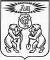 Об определении Порядка формирования муниципального  задания на оказание муниципальных услуг (выполнение работ), Методики оценки выполнения муниципальными учреждениями муниципального задания на оказание муниципальных  услуг (выполнение работ), Порядка финансового обеспечения выполнения муниципального задания муниципальными  учреждениями (в редакции постановления администрации Северо-Енисейского района от 08.05.2015 № 149-п)  (актуальная редакция постановления администрации Северо-Енисейского района от 09.04.2012 № 131-п, от 28.02.2013 № 71-п, от 04.04.2013 № 141-п, от 30.12.2014 № 699-п, от 08.05.2015 № 149-п, от 14.08.2015 №477-п)   На основании  Плана мероприятий  по реализации положений Федерального закона от 08.05.2010 года № 83-ФЗ «О внесении изменений в отдельные законодательные акты Российской Федерации в связи с совершенствованием правового положения государственных  (муниципальных) учреждений, утвержденного в новой редакции  распоряжением от 21.12.2010 года № 1269-ос «О внесении изменений в распоряжение администрации района от 02.09.2010 года № 849-ос «О согласовании Плана мероприятий  по реализации положений Федерального закона от 08.05.2010 года № 83-ФЗ «О внесении изменений в отдельные законодательные акты Российской Федерации в связи с совершенствованием правового положения государственных  (муниципальных) учреждений», в соответствии с пунктами 3 и 4 статьи 69.2 Бюджетного кодекса Российской Федерации, подпунктом 1 пункта 7 статьи 9.2 Федерального закона «О некоммерческих организациях» и частью 5 статьи 4 Федерального закона «Об автономных учреждениях», руководствуясь статьей 34 Устава Северо-Енисейского района,постановляю:     1. Утвердить:     1.1.  Порядок формирования муниципального  задания на оказание муниципальных услуг  (выполнение работ) согласно приложению 1  к настоящему постановлению;    1.2. Методику оценки выполнения муниципальными учреждениями муниципального  задания на оказание муниципальных  услуг (выполнение работ) согласно приложению 2  к настоящему постановлению;(в редакции постановления администрации Северо-Енисейского района от 08.05.2015 № 149-п)    1.3. Порядок финансового обеспечения выполнения муниципального  задания муниципальными учреждениями согласно приложению 3 к настоящему постановлению.(в редакции постановления администрации Северо-Енисейского района от 08.05.2015 № 149-п)   2. Контроль за исполнением настоящего постановления возложить на заместителя главы района по экономике, анализу и прогнозированию Овчар О.Н.3. Настоящее постановление вступает в силу со дня  опубликования в газете  «Северо-Енисейский вестник».и.о. Главы администрации района,заместитель главы администрации районапо делам ГО и ЧС, начальник отдела по вопросам мобилизационной подготовки и гражданской обороны	                   А.Н. РябцевКовтун Т.В.8 (39160) 21- 0- 64 (126)Приложение  1к постановлениюадминистрации районаот 14.04. . № 165-п. (в редакции постановления администрации Северо-Енисейского района от 04.04.2013 № 141-п, от 30.12.2014 № 699-п, от 14.08.2015 №477-п)Порядок формирования муниципального  задания на оказание муниципальных услуг  (выполнение работ)1. Общие положения1.1. Настоящее Положение устанавливает порядок формирования муниципального задания на оказание муниципальных услуг (выполнение работ) (далее – муниципальное задание) муниципальными учреждениями Северо-Енисейского района (далее –  учреждение).Муниципальное учреждение не вправе отказаться от выполнения муниципального задания. (в редакции постановлений администрации Северо-Енисейского района от 04.04.2013 № 141-п, от 30.12.2014 № 699-п)1.2. Муниципальное задание на оказание муниципальных услуг (выполнение работ) (далее - муниципальное задание) по итогам отчетного периода подлежит обязательной оценке главными распорядителями бюджетных средств степени его выполнения муниципальными учреждениями в соответствии с методикой оценки выполнения муниципальными учреждениями муниципального задания на оказание муниципальных услуг (выполнение работ) (далее - Методика), утвержденной в приложении 2 к настоящему Постановлению. (в редакции постановления администрации Северо-Енисейского района от 09.04.2012 № 131-п, от 04.04.2013 № 141-п, от 30.12.2014 № 699-п)2. Порядок формирования муниципального задания на оказание муниципальных услуг (выполнение работ)2.1. Муниципальное задание формируется главными распорядителями бюджетных средств в соответствии с перечнем муниципальных услуг, установленными администрацией района. Муниципальное задание формируется на срок до одного года в случае утверждения бюджета  Северо-Енисейского района на очередной финансовый год и на срок до трех лет в случае утверждения бюджета Северо-Енисейского района (далее – бюджета района) на очередной финансовый год и плановый период и может  подлежать уточнению при составлении проекта решения о бюджете района на очередной финансовый год. (в редакции постановления администрации Северо-Енисейского района от 09.04.2012 № 131-п.  от 30.12.2014 № 699-п)2.2. (исключен постановлением администрации Северо-Енисейского района от 04.04.2013 № 141-п, от 30.12.2014 № 699-п)2.3. Муниципальное задание формируется одновременно с составлением проекта бюджета района.2.4. Муниципальное задание формируется  в соответствии с Бюджетным кодексом Российской Федерации.2.5. Муниципальное задание для муниципальных  учреждений формируется в соответствии с типовой формой согласно приложению 1 к настоящему Порядку. (в редакции постановления администрации Северо-Енисейского района от 28.02.2013 № 71-п, от 04.04.2013 № 141-п, от 30.12.2014 № 699-п)2.5.1. Предоставление муниципальному  учреждению субсидии на выполнение муниципального задания осуществляется на основании соглашения о предоставлении субсидии муниципальному  учреждению на выполнение муниципального задания на оказание муниципальных услуг (выполнение работ) (далее - Соглашение), заключаемого между муниципальным  учреждением и главным распорядителем. (в редакции постановления администрации Северо-Енисейского района от 04.04.2013 № 141-п, от 30.12.2014 № 699-п)2.6. Муниципальное задание доводится до учреждений в срок не позднее одного месяца после официального опубликования решения о бюджете района на очередной финансовый год или очередной финансовый год и плановый период.2.7. Контроль за выполнением муниципального задания осуществляют главные распорядители бюджетных средств. (в редакции постановления администрации Северо-Енисейского района от 09.04.2012 № 131-п, от 30.12.2014 № 699-п)2.8. Муниципальные учреждения, выполняющие муниципальное задание, ежеквартально в срок до 20 числа месяца, следующего за отчетным кварталом, и ежегодно в срок до 01 февраля очередного финансового года представляют главным распорядителям отчет об исполнении муниципального задания по форме согласно приложению 2 к настоящему Порядку и пояснительную записку о результатах выполнения муниципального задания. (в редакции постановлений администрации Северо-Енисейского района от 09.04.2012 № 131-п, от 28.02.2013 № 71-п, от 04.04.2013 № 141-п, от 30.12.2014 № 699-п, от 14.08.2015 №477-п)2.9. Главные распорядители ежеквартально в течение 5 рабочих дней со дня получения сведений, указанных в пункте 2.8. настоящего Порядка, и ежегодно до 05 февраля рассматривают представленные отчеты, осуществляют проверку сведений и расчетов, готовят свод оценок в разрезе однотипных муниципальных услуг (выполнения работ) или итоговую оценку выполнения муниципального задания и заключение по фактическому исполнению муниципального задания. (в редакции постановления администрации Северо-Енисейского района от 09.04.2012 № 131-п., от 30.12.2014 № 699-п, от 14.08.2015 №477-п)2.10. Оценка выполнения муниципальными  учреждениями муниципального задания производится главными распорядителями с использованием следующих критериев (в редакции постановления администрации Северо-Енисейского района от 09.04.2012 № 131-п, , от 30.12.2014 № 699-п)- полнота и эффективность использования средств бюджета района на выполнение муниципального задания;- количество потребителей муниципальных услуг, если характер муниципального задания предполагает возможность планирования количества потребителей;- качество оказания муниципальных услуг (количественные характеристики качественных показателей оказания муниципальных услуг).2.11. Итоговую оценку выполнения муниципального задания и заключение по фактическому исполнению муниципального задания главные распорядители представляют в сроки, указанные в пункте 2.9. настоящего Порядка, в отдел экономического анализа и прогнозирования  администрации района, который осуществляет свод представленных данных,  учитывает эти сведения при корректировке прогноза социально-экономического развития района, а также представляет информацию в Финансовое управление администрации Северо-Енисейского района. (в редакции постановления администрации Северо-Енисейского района от 09.04.2012 № 131-п, от 30.12.2014 № 699-п)2.13. Муниципальное задание может быть досрочно прекращено главным распорядителем бюджетных средств полностью или частично в случаях (в редакции постановления администрации Северо-Енисейского района от 09.04.2012 № 131-п, от 30.12.2014 № 699-п):- реорганизации или ликвидации учреждения;- изменения типа существующего учреждения;- в иных случаях, когда учреждение не обеспечивает выполнение муниципального задания или имеются основания предполагать, что муниципальное задание не будет выполнено, или в соответствии с иными установленными требованиями.Приложение  1к Порядкуформирования муниципального  задания на оказание муниципальных услуг  (выполнение работ), утвержденному постановлением администрации района от 14.04. 2011 года № 165-п.(в  редакции постановления администрации района  от 30.12.2014 № 699-п)МУНИЦИПАЛЬНОЕ ЗАДАНИЕ_______________________________________________________________________________________(наименование муниципального учреждения)на ____ год и плановый период ____________ годовЧАСТЬ 1(формируется при установлении муниципального заданияодновременно на выполнение муниципальной услуги (услуг)и работы (работ) и содержит требования к оказаниюмуниципальной услуги (услуг))РАЗДЕЛ 1(при наличии двух и более разделов)1. Наименование муниципальной услуги _______________________________________________________________________________________2. Категории потребителей муниципальной услуги______________________________________________________________________________________________________________________________________________________________________________3.  Показатели,  характеризующие  качество  и (или) объем муниципальной услуги:3.1. Показатели, характеризующие качество муниципальной услуги.3.2. Объем муниципальной услуги (в натуральных показателях).3.3. Объем муниципальной услуги (в стоимостных показателях) на очередной финансовый год и плановый период (по годам).--------------------------------<*> В случае если затраты на содержание имущества невозможно отнести на отдельную услугу, то общая сумма затрат на содержание имущества отражается в части 3 муниципального задания.4. Порядок оказания муниципальной услуги:4.1.   Нормативные   правовые   акты,   регулирующие  порядок  оказания муниципальной услуги______________________________________________________________________________________________________________________________________________________________________________4.2.  Порядок  информирования  потенциальных потребителей муниципальной услуги.5.  Основания  для  досрочного  прекращения  исполнения  муниципальногозадания______________________________________________________________________________________________________________________________________________________________________________6.  Предельные  цены (тарифы) на оплату муниципальной услуги в случаях,если федеральным законом предусмотрено их оказание на платной основе:6.1.  Нормативный  правовой  акт,  устанавливающий  цены  (тарифы) либопорядок их установления_______________________________________________________________________________________6.2. Орган, устанавливающий цены (тарифы) _______________________________________________________________________________________6.3. Значения предельных цен (тарифов).7. Порядок контроля за исполнением муниципального задания8. Требования к отчетности об исполнении муниципального задания:8.1. Форма отчета об исполнении муниципального задания8.2. Сроки представления отчетов об исполнении муниципального задания_______________________________________________________________________________________8.3. Иные требования к отчетности об исполнении муниципального задания_______________________________________________________________________________________9.   Иная   информация,   необходимая   для   исполнения  (контроля  заисполнением) муниципального заданияЧАСТЬ 2(формируется при установлении муниципального заданияодновременно на выполнение муниципальной услуги(услуг) и работы (работ) и содержит требованияк выполнению работы (работ))РАЗДЕЛ 1(при наличии двух и более разделов)1. Наименование муниципальной услуги______________________________________________________________________________________________________________________________________________________________________________2. Показатели, характеризующие качество и (или) количество муниципальной работы.2.1. Показатели, характеризующие качество муниципальной работы (заполняется при наличии показателей).2.2. Объем муниципальной работы (в натуральных показателях) (заполняется при наличии показателей).2.3. Объем муниципальной работы (в стоимостных показателях) на очередной финансовый год и плановый период.3. Основания для досрочного прекращения муниципального задания______________________________________________________________________________________________________________________________________________________________________________4. Порядок контроля за исполнением муниципального задания.5. Требования к отчетности об исполнении муниципального задания:5.1. Форма отчета об исполнении муниципального задания.5.2. Сроки представления отчетов об исполнении муниципального задания____________________________________________________________________5.3. Иные требования к отчетности об исполнении муниципального задания____________________________________________________________________6.   Иная   информация,   необходимая   для   исполнения  (контроля  заисполнением) муниципального задания____________________________________________________________________ЧАСТЬ 3Объем  бюджетных  ассигнований  на  финансовое  обеспечение  выполнения муниципального  задания  на оказание муниципальных услуг выполнение работ) на очередной финансовый год составляет ___________________________ __________________________________рублей.                                             (сумма прописью)Приложение  2к постановлениюадминистрации районаот 14.04. . № 165-п(в редакции постановлений администрации Северо-Енисейского района от 04.04.2013 № 141-п, от 30.12.2014 № 699-п, от 08. 05.2015 № 149-п)Методика оценки выполнения муниципальными  учреждениями муниципального задания на оказание муниципальных услуг(выполнение работ)(в редакции постановления администрации Северо-Енисейского района от 04.04.2013 № 141-п, от 30.12.2014 № 699-п)1. Расчет итоговой оценки выполнения муниципального задания проводится в четыре этапа, раздельно по каждому из критериев оценки выполнения муниципального задания:1-й этап - расчет К1 - оценка выполнения муниципального задания по критерию "полнота и эффективность использования средств районного бюджета на выполнение муниципального задания";2-й этап - расчет К2 - оценка выполнения муниципального задания по критерию "количество потребителей муниципальных услуг" ("количество муниципальных услуг");3-й этап - расчет К3 - оценка выполнения муниципального задания по критерию "качество и объем оказания муниципальных услуг";4-й этап - расчет ОЦитоговая - итоговая оценка выполнения муниципального задания для каждой муниципальной услуги.    2. Итоговая оценка выполнения муниципального задания (ОЦитоговая) не является абсолютным и однозначным показателем степени выполнения муниципального задания. Каждый критерий подлежит самостоятельному анализу причин его выполнения (или невыполнения) при подведении итогов деятельности муниципального  учреждения по выполнению муниципального задания. Отчет об исполнении муниципального задания предоставляется по форме согласно приложению к настоящей методике.(в редакции постановления администрации Северо-Енисейского района от 04.04.2013 № 141-п, от 30.12.2014 № 699-п)3. Расчет К1 - оценка выполнения муниципального задания по критерию оценки "полнота и эффективность использования средств бюджета района на выполнение муниципального задания" производится по следующей формуле (в редакции постановления администрации Северо-Енисейского района от 09.04.2012 № 131-п):    К1 = К1кассовое / К1пл х 100%,                                      (1)где:К1кассовое - кассовое исполнение районного бюджета на выполнение муниципального задания;К1пл - плановый объем бюджетных средств на выполнение муниципального задания.3.1. Интерпретация оценки выполнения муниципального задания по критерию "полнота и эффективность использования средств районного бюджета на выполнение муниципального задания" осуществляется в соответствии с таблицей:Таблица 14. Расчет К2 - оценка выполнения муниципального задания по критерию "количество потребителей муниципальных услуг" ("количество муниципальных услуг") производится по формуле:    К2 = К2ф / К2пл х 100%,                                             (2)где:К2ф - фактическое количество потребителей муниципальных услуг (фактическое количество оказанных муниципальных услуг);К2пл - плановое количество потребителей муниципальных услуг (плановое количество муниципальных услуг).Интерпретация оценки выполнения муниципального задания по критерию "количество потребителей муниципальных услуг" ("количество муниципальных услуг") осуществляется в соответствии с таблицей:Если К2 больше 100%, то для расчета К3 данный коэффициент признается равным 100%.(в редакции постановления администрации Северо-Енисейского района от 08. 05.2015 № 149-п)5. Расчет К3 - оценка выполнения муниципального задания по критерию "качество и объем оказываемых муниципальных услуг" производится по формуле:    N    К3 = SUM К3i / N,                                                   (3)    i=1где:К3i - оценка выполнения муниципального задания по каждому из показателей, указанных в муниципальном задании и характеризующих качество и объем оказываемых муниципальных услуг в соответствии с ведомственными программами и стандартами качества оказания муниципальных услуг;N - число показателей, указанных в муниципальном задании на оказание конкретной муниципальной услуги.5.1. Расчет К3i - оценка выполнения муниципального задания по каждому из показателей, характеризующих качество и объем оказываемых муниципальных услуг в соответствии со стандартами качества оказания муниципальных услуг, производится следующим образом:    К3i = К3фi / К3плi x 100%,                                          (4)где:К3фi - фактическое значение показателя, характеризующего качество и объем оказываемых муниципальных услуг;К3плi - плановое значение показателя, характеризующего качество и объем оказываемых муниципальных услуг (в редакции постановления администрации Северо-Енисейского района от 08. 05.2015 № 149-п)5.2. Интерпретация оценки выполнения муниципального задания по критерию "качество и объем оказываемых муниципальных услуг" осуществляется в соответствии с таблицей:Таблица 3Если К3 больше 110%, то для расчета К3 данный коэффициент признается равным 110%.(в редакции постановления администрации Северо-Енисейского района от 08. 05.2015 № 149-п)6. Итоговая оценка выполнения муниципального задания для каждой муниципальной услуги определяется по следующим формулам:6.1. В случае если оценка выполнения муниципального задания производится по трем критериям (К1, К2, К3):    ОЦитоговая = (К1 + К2 + К3) / 3,                                    (5)где:ОЦитоговая - итоговая оценка выполнения муниципального задания на оказание муниципальной услуги.6.2. В случае если оценка выполнения муниципального задания производится по двум критериям (К1, К3):    ОЦитоговая = (К1 + К3) / 2                                          (6)6.3. Интерпретация итоговой оценки выполнения муниципального задания по каждой муниципальной услуге осуществляется в соответствии с таблицей:Таблица 4(в редакции постановления администрации Северо-Енисейского района от 08. 05.2015 № 149-п)Приложение  к  Методике оценки выполнения бюджетными учреждениями муниципального задания на оказание муниципальных услуг (выполнение работ), утвержденной постановлением администрации района от 14.04. 2011 года № 165-п.)(введено постановлением администрации района от 30.12.2014 № 699-п)(в редакции постановления администрации Северо-Енисейского района от 08. 05.2015 № 149-п)Оценка выполнения  муниципального задания на оказание _____________________________________(наименование муниципальной услуги) по состоянию на ________ 20___ годаРуководитель муниципального учреждения      М.П.Приложение  3к постановлениюадминистрации районаот 14.04. . №  165-п. (в редакции постановления администрации Северо-Енисейского района от 04.04.2013 № 141-п,  от 30.12.2014 № 699-п)Порядок финансового обеспечения выполнения муниципального задания муниципальными учреждениями(в редакции постановления администрации Северо-Енисейского района от 04.04.2013 № 141-п,  от 30.12.2014 № 699-п)1. Общие положения1.1. Настоящий Порядок финансового обеспечения выполнения муниципального задания муниципальными учреждениями (далее - Порядок) устанавливает условия и механизм финансового обеспечения выполнения муниципального задания муниципальными учреждениями. (в редакции постановления администрации Северо-Енисейского района от 09.04.2012 № 131-п, от 04.04.2013 № 141-п. от 30.12.2014 № 699-п)1.2. Финансовое обеспечение выполнения муниципального задания муниципальными учреждениями осуществляется за счет средств  бюджета района  в соответствии с бюджетной сметой.. (в редакции постановления администрации Северо-Енисейского района от 30.12.2014 № 699-п)1.3. исключен (в редакции постановления администрации Северо-Енисейского района от 04.04.2013 № 141-п)2. Порядок финансового обеспечения выполнения муниципального задания муниципальными  учреждениями(в редакции постановления администрации Северо-Енисейского района от 04.04.2013 № 141-п, от 30.12.2014 № 699-п)2.1. Финансовое обеспечение выполнения муниципального задания осуществляется в пределах бюджетных ассигнований (лимитов бюджетных обязательств), предусмотренных сводной бюджетной росписью бюджета района. (в редакции постановления администрации Северо-Енисейского района от 09.04.2012 № 131-п)2.2. Финансовое обеспечение исполнения муниципального задания муниципальными учреждениями осуществляется в соответствии с бюджетной сметой, утвержденной главным распорядителем бюджетных средств. (в редакции постановления администрации Северо-Енисейского района от 09.04.2012 № 131-п, от 30.12.2014 № 699-п)2.3. исключен (в редакции постановления администрации Северо-Енисейского района от 04.04.2013 № 141-п)2.4. В случае утверждения для муниципальной услуги нормативов финансовых затрат на оказание муниципальной услуги и (или) подушевых нормативов финансирования и (или) других норм, нормативов, методов определения объемов бюджетного финансирования они подлежат использованию при планировании объема бюджетных ассигнований, необходимых учреждению для выполнения муниципального задания на оказание муниципальных услуг.2.5. Муниципальные учреждения вправе осуществлять изменение объемов и направлений расходования полученных бюджетных средств в рамках выполнения муниципального задания по реализации муниципальных услуг (выполнению работ) в случае экономии средств, образовавшейся по закупкам товаров, работ, услуг для муниципальных нужд, в целях достижения наилучшего результата при выполнении муниципального задания в соответствии с действующим законодательством. При этом данное право не должно каким-либо образом изменять и (или) ставить под угрозу выполнение муниципального задания.(в редакции постановления администрации Северо-Енисейского района от 30.12.2014 № 699-п)2.6. В случаях если муниципальное  учреждение не обеспечило (не обеспечивает) выполнение муниципального задания, главный распорядитель обязан принять в пределах своей компетенции меры по обеспечению выполнения муниципального задания, в том числе за счет корректировки муниципального задания с соответствующим изменением объемов финансирования. (в редакции постановления администрации Северо-Енисейского района от 09.04.2012 № 131-п, от 04.04.2013 № 141-п, от 30.12.2014 № 699-п)АДМИНИСТРАЦИЯ СЕВЕРО-ЕНИСЕЙСКОГО РАЙОНА ПОСТАНОВЛЕНИЕАДМИНИСТРАЦИЯ СЕВЕРО-ЕНИСЕЙСКОГО РАЙОНА ПОСТАНОВЛЕНИЕ«_14_»   _04     .№ 165-п.__р.п. Северо-Енисейскийр.п. Северо-ЕнисейскийНаименованиепоказателя  Единица измеренияЗначение показателей качества муниципальной услуги:Значение показателей качества муниципальной услуги:Значение показателей качества муниципальной услуги:Значение показателей качества муниципальной услуги:Значение показателей качества муниципальной услуги:Значение показателей качества муниципальной услуги:Значение показателей качества муниципальной услуги:Значение показателей качества муниципальной услуги: Источник информациио значениипоказателяНаименованиепоказателя  Единица измерения отчетный финансовый   год     текущий  финансовый   год    очередной финансовый год     очередной финансовый год     очередной финансовый год     очередной финансовый год      1-й год планового периода  2-й год планового периода  Источник информациио значениипоказателяНаименованиепоказателя  Единица измерения отчетный финансовый   год     текущий  финансовый   год     всего        в том числе:             в том числе:             в том числе:       1-й год планового периода  2-й год планового периода  Источник информациио значениипоказателяНаименованиепоказателя  Единица измерения отчетный финансовый   год     текущий  финансовый   год     всего    I   квартал   1-е   полугодие   9   месяцев 1-й год планового периода  2-й год планового периода  Источник информациио значениипоказателя1           2           Наименованиепоказателя  Единица измеренияЗначение показателей объема муниципальной услуги:Значение показателей объема муниципальной услуги:Значение показателей объема муниципальной услуги:Значение показателей объема муниципальной услуги:Значение показателей объема муниципальной услуги:Значение показателей объема муниципальной услуги:Значение показателей объема муниципальной услуги:Значение показателей объема муниципальной услуги: Источник информациио значениипоказателяНаименованиепоказателя  Единица измерения отчетный финансовый   год    текущийфинансовыйгодочередной финансовый годочередной финансовый годочередной финансовый годочередной финансовый год 1-й год планового периода  2-й год планового периода  Источник информациио значениипоказателяНаименованиепоказателя  Единица измерения отчетный финансовый   год    текущийфинансовыйгодвсегов том числе:в том числе:в том числе: 1-й год планового периода  2-й год планового периода  Источник информациио значениипоказателяНаименованиепоказателя  Единица измерения отчетный финансовый   год    текущийфинансовыйгодвсего   I   квартал   1-е   полугодие   9   месяцев 1-й год планового периода  2-й год планового периода  Источник информациио значениипоказателя1           2           Наименованиемуниципальнойуслуги   Нормативныезатраты на  оказание  услуги,     руб.     Показатели объема  муниципальной услуги Показатели объема  муниципальной услугиОбъем затрат  на оказание муниципальнойуслуги, руб.   (гр. 2 х      гр. 4)    Затраты насодержание имущества<*>, руб.Общий объем затрат на  оказание муниципальной услуги, руб. (гр. 5 +гр. 6)Наименованиемуниципальнойуслуги   Нормативныезатраты на  оказание  услуги,     руб.     единица измерения значение показателяОбъем затрат  на оказание муниципальнойуслуги, руб.   (гр. 2 х      гр. 4)    Затраты насодержание имущества<*>, руб.Общий объем затрат на  оказание муниципальной услуги, руб. (гр. 5 +гр. 6)      1           2         3         4          5           6          7      Способ информирования Состав размещаемой информации Частота обновления     информации     1.                    2.                    Наименование услуги  Цена (тариф), единица измерения   1.                                  2.                                  Формы контроляПериодичность       Органы местного самоуправления,      осуществляющие контроль за оказанием услуги1.            2.            Наименование показателя  Единица измерения  Значение,  утвержденное в муниципальном задании на   отчетный период    Фактическоезначение за отчетный  период Характеристика причин  отклонения от запланированных  значений     Источник  информации о фактическом значении показателя 1.          2.          Наименование показателя  Единица измерения            Значение показателей качества муниципальной работы:                        Значение показателей качества муниципальной работы:                        Значение показателей качества муниципальной работы:                        Значение показателей качества муниципальной работы:                        Значение показателей качества муниципальной работы:                        Значение показателей качества муниципальной работы:                        Значение показателей качества муниципальной работы:                        Значение показателей качества муниципальной работы:            Наименование показателя  Единица измерения отчетный финансовый   год     текущий  финансовый   год        очередной финансовый год         очередной финансовый год         очередной финансовый год         очередной финансовый год      1-й год планового периода  2-й год планового периода Наименование показателя  Единица измерения отчетный финансовый   год     текущий  финансовый   год     всего       в том числе:             в том числе:             в том числе:        1-й год планового периода  2-й год планового периода Наименование показателя  Единица измерения отчетный финансовый   год     текущий  финансовый   год     всего    I   квартал   1-е   полугодие   9   месяцев 1-й год планового периода  2-й год планового периода 1           2           Наименование показателя  Единица измерения             Значение показателей объема муниципальной работы:                          Значение показателей объема муниципальной работы:                          Значение показателей объема муниципальной работы:                          Значение показателей объема муниципальной работы:                          Значение показателей объема муниципальной работы:                          Значение показателей объема муниципальной работы:                          Значение показателей объема муниципальной работы:                          Значение показателей объема муниципальной работы:             Наименование показателя  Единица измерения отчетный финансовый   год     текущий  финансовый   год        очередной финансовый год         очередной финансовый год         очередной финансовый год         очередной финансовый год      1-й год планового периода  2-й год планового периода Наименование показателя  Единица измерения отчетный финансовый   год     текущий  финансовый   год     всего       в том числе:             в том числе:             в том числе:        1-й год планового периода  2-й год планового периода Наименование показателя  Единица измерения отчетный финансовый   год     текущий  финансовый   год     всего    I   квартал   1-е   полугодие   9   месяцев 1-й год планового периода  2-й год планового периода 1           2           Наименование показателя  Единица измерения Затраты на выполнение муниципальной работы, руб.  Затраты на выполнение муниципальной работы, руб.  Затраты на выполнение муниципальной работы, руб.    очередной  финансовый год1-й год планового периода 2-й год планового периода      Формы контроля  Периодичность    Органы местного самоуправления,        осуществляющие контроль за исполнением          муниципального задания          1.               2.               Результат,запланированный в муниципальном задании на отчетный финансовый год  Фактические результаты, достигнутые в отчетном финансовом году Источник информации  о фактически достигнутыхрезультатах1.                       2.                       Значение К1         Интерпретация оценки                                95% <= К1 <= 100%   Муниципальное задание выполнено в полном объеме     85% <= К1 < 95%     Муниципальное задание в целом выполнено             К1 < 85%            Муниципальное задание не выполнено                  Значение К2         Интерпретация оценки                                95% <= К2 Муниципальное задание выполнено 90% <= К2 < 95%     Муниципальное задание в целом выполнено             К2 < 90%            Муниципальное задание не выполнено                  Значение К3         Интерпретация оценки                                95% <= К3 Муниципальное задание выполнено 90% <= К3 < 95%     Муниципальное задание в целом выполнено             К3 < 90%            Муниципальное задание не выполнено                  Значение оценки          Интерпретация оценки                           95% <= ОЦитоговая Муниципальное задание выполнено 90% <= ОЦитоговая < 95%  Муниципальное задание в целом выполнено        ОЦитоговая < 90%         Муниципальное задание не выполнено             N 
п/пКритерии оценки выполнения муниципального задания        Критерии оценки выполнения муниципального задания        Критерии оценки выполнения муниципального задания        Критерии оценки выполнения муниципального задания        Критерии оценки выполнения муниципального задания        Критерии оценки выполнения муниципального задания        Критерии оценки выполнения муниципального задания        Критерии оценки выполнения муниципального задания        Критерии оценки выполнения муниципального задания        Критерии оценки выполнения муниципального задания        Критерии оценки выполнения муниципального задания        ОЦитоговаяN 
п/пПолнота и     
эффективность   
использования   
средств местного 
бюджета на    
выполнение    
муниципального  
задания      Полнота и     
эффективность   
использования   
средств местного 
бюджета на    
выполнение    
муниципального  
задания      Полнота и     
эффективность   
использования   
средств местного 
бюджета на    
выполнение    
муниципального  
задания      Количество 
потребителей 
муниципальных
услуг    
(количество 
муниципальных
услуг)   Количество 
потребителей 
муниципальных
услуг    
(количество 
муниципальных
услуг)   Количество 
потребителей 
муниципальных
услуг    
(количество 
муниципальных
услуг)   Показатели, характеризующие  
качество и объем оказываемых     
муниципальных услуг(в редакции постановления администрации Северо-Енисейского района от 08. 05.2015 № 149-п)Показатели, характеризующие  
качество и объем оказываемых     
муниципальных услуг(в редакции постановления администрации Северо-Енисейского района от 08. 05.2015 № 149-п)Показатели, характеризующие  
качество и объем оказываемых     
муниципальных услуг(в редакции постановления администрации Северо-Енисейского района от 08. 05.2015 № 149-п)Показатели, характеризующие  
качество и объем оказываемых     
муниципальных услуг(в редакции постановления администрации Северо-Енисейского района от 08. 05.2015 № 149-п)Показатели, характеризующие  
качество и объем оказываемых     
муниципальных услуг(в редакции постановления администрации Северо-Енисейского района от 08. 05.2015 № 149-п)К1плК1кассовоеК1 К2плК2ФК2 наименование
показателя К3плiК3фiК3iК31 2  3    4 5  6 7 8      9  10 11 12X X X Расчет      
оценки К3   X  X  X 